News Release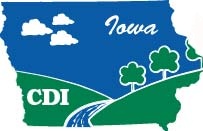 DateFor Immediate ReleaseFor more information contact:Local SWCDAddressPhoneEmailOpportunity to become a Soil and Water Conservation District Commissioner in ? CountyOpportunities exist to become a ? County Soil and Water Conservation District Commissioner , give back to the community and have a positive impact on Iowa’s land and people. Soil and Water Conservation District Commissioners help set local priorities for natural resource protection, make decisions that will make the county a better place to live, improve awareness of natural resources and more!Any eligible elector residing in the district is eligible to be a candidate for the office of SWCD commissioner, except that no more than one commissioner shall at any one time be a resident of any one township.  Candidates are on the 2016 ballot and serve a four-year term.The 2016 deadline for filing is 5:00 p.m. on August 31st.  Twenty-five (25) signatures from county residents must be on the petition.  The person whose nomination is proposed by the petition may not sign it.   All Soil and Water Conservation District programs are provided to the public without discrimination on the grounds of race, color, national origin, age, sex, religion, marital status or handicap.  If interested contact ? County Soil and Water Conservation District, address, phone, email. *************************************************************